Муниципальное автономное дошкольное образовательное учреждениедетский сад №11  г. ПавловоДоклад к родительскому собраниюна тему «Возрастные особенности детей 5 – 6 лет»Подготовили: Шанина В.А.2021 годКаждый ребёнок развивается по-своему, у каждого свой собственный путь и темп развития. Но всё же есть нечто общее, что позволяет охарактеризовать детей, - это возрастные особенности.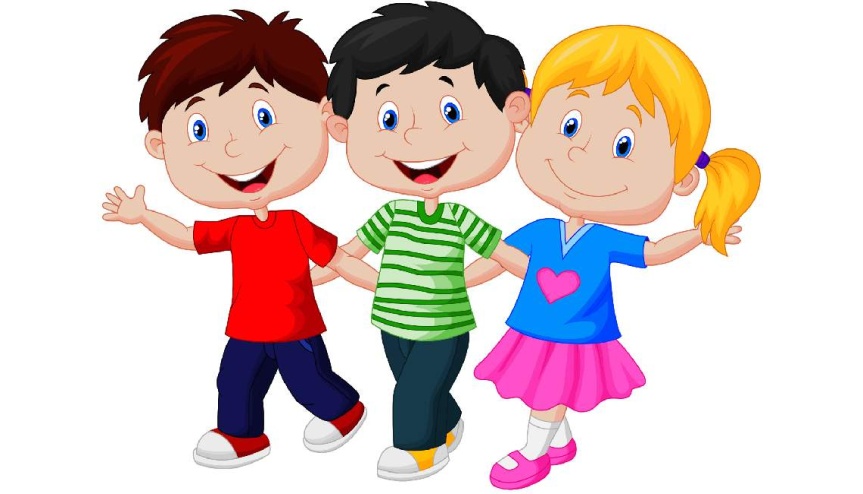 Возраст 5 - 6 лет –  это старший дошкольный возраст. Он является  очень важным возрастом в развитии познавательной сферы ребенка,  интеллектуальной  и личностной.В 5-6 лет ребенок как губка впитывает всю познавательную информацию. Научно доказано, что ребенок в этом возрасте запоминает столько материала, сколько он не запомнит потом никогда в жизни. В этом возрасте ребенку интересно все, что связано с окружающим миром, расширением его кругозора. Лучшим способом получить именно научную информацию является чтение детской энциклопедии, в которой четко, научно, доступным языком, ребенку описывается любая информация об окружающем мире. Ребенок получит представление о космосе, древнем мире, человеческом теле, животных и растениях, странах, изобретениях и о многом другом.Этот период называют сензитивным, т.е. наиболее благоприятным для развития всех познавательных процессов: внимания, восприятия, мышления, памяти, воображения. Для развития всех этих аспектов усложняется игровой материал, он становится логическим, интеллектуальным, когда ребенку приходится думать и рассуждать.Хорошо в этом возрасте играть с ребенком в словесные игры, так как ребенок уже использует в своей речи синонимы, антонимы, различает гласные и согласные, может определить количество слогов в словах, место звука в слове (начало, середина, конец слова). Ниже предложены некоторые из таких игр.Конструктор хорошо развивает логическое мышление. Здесь важным моментом является складывание по схеме – образцу, начиная с простых узоров. Кубики, различные головоломки, мозаику необходимо выкладывать по картинке, ориентируясь на цвет, форму, величину.Развивают все анализаторы – зрительные, логические, словесные – различные логические таблицы. Например, игра «Четвертый лишний» – на картинках изображены различные предметы. Из четырех предметов один – лишний. Ребенок должен подумать и выбрать этот лишний предмет и сказать, почему он лишний. «Разложи по порядку». Предлагается ряд иллюстраций, связанных одной темой, но разложенных неверно. Ребенок должен определить, какая из иллюстраций изображает произошедшее раньше или позже – то есть разложить по порядку. Здесь ребенок должен увидеть последовательность, проследить логическую закономерность и обосновать.В пятилетнем возрасте активно развиваются познавательная и интеллектуальная сферы. И чем лучше развиты внимание, восприятие, мышление, память, воображение, тем лучше и быстрее развивается ребенок, тем лучше он готов к школе.Развитие психических процессов:внимание:5-ти летний ребенок способен выполнить задание, не отвлекаясь в течение 10-15 минут;- удерживать в поле зрения 6-7 предметов;- находить 5-6 отличий между предметами;-  выполнять самостоятельно задания по предложенному образцу;- находить 4-5 пар одинаковых предметов;-  Неспособность быстро и часто переключать внимание.память:- запоминать 6-8 картинок в течение 1-2 минут;- рассказывать наизусть несколько стихотворений;- пересказать близко к тексту прочитанное произведение;сравнивать два изображения по памяти;легче запоминают наглядные образы, чем словесные рассуждения;- Преобладает непроизвольная память.мышление:- определять последовательность событий;- складывать разрезанную картинку из 9 частей;- находить и объяснять несоответствия на рисунках;- находить и объяснять отличия между предметами и явлениями;- находить среди предложенных 4 предметов лишний, объяснять свой выбор.Шестилетний ребенок становится самостоятельным, он независим от взрослого, его отношения со взрослыми расширяются. 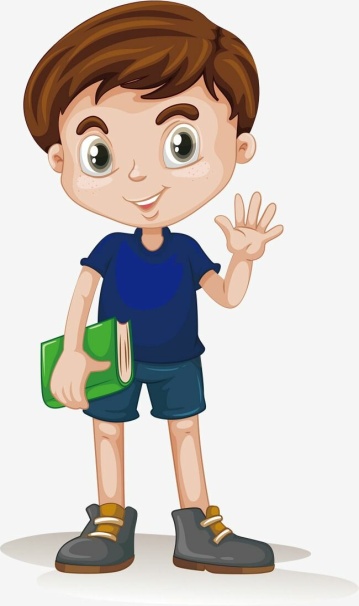 Беседы ребенка со взрослым в это время сосредоточены на взрослом мире и для дошкольника важно знать – «как нужно», он стремится к взаимопониманию и сопереживанию со старшими. Благодаря взрослому, ребенок усваивает нравственные законы, учится оценивать свои поступки и поступки окружающих его людей. Родители выступают для ребенка как образец поведения. Дошкольник очень чутко воспринимает замечания и указания взрослого и это является благоприятным условием для воспитания, обучения, а также подготовки ребенка к школе. По мере усвоения норм и правил поведения они становятся теми мерками, которыми пользуется ребенок в оценке других людей. Но приложить эти мерки к себе самому ребенку очень трудно. Переживания, захватывающие ребенка и толкающие его на те или иные поступки, заслоняют от него смысл совершенных поступков. Умением сравнивать себя с другими ребенок овладевает к старшему дошкольному возрасту и это служит основой правильной самооценки. У ребенка формируется самосознание, которое проявляется в самооценке и осмыслении своих переживаний.Самооценка формируется к концу дошкольного возраста и проявляется в умении, выполнять практические действия, и моральные качества, которые выражаются в подчинении или неподчинении правилам поведения, выделенным в данном коллективе. Например, ребенок может правильно оценивать себя в рисовании, переоценивать себя в овладении грамотой и критерии, которые использует дошкольник при самооценке зависят от педагога.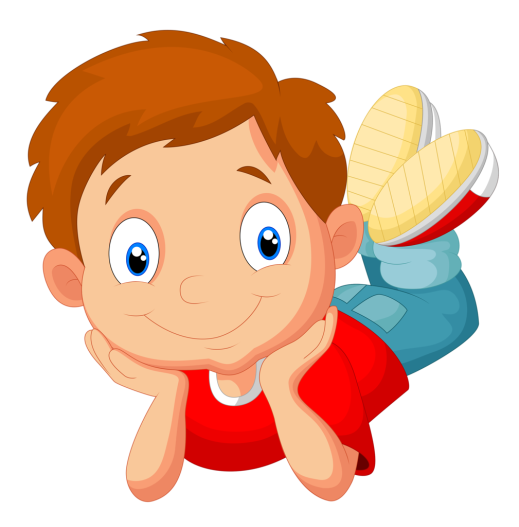 Дети, имеющие высокую самооценку чувствуют себя в детском коллективе увереннее, смелее, они активны, проявляют свои интересы, способности, ставят высокие цели. При низкой самооценке происходит все наоборот. Но еще есть слишком завышенная самооценка, которая может привести к возникновению агрессивности и высокомерия.В возрасте 5- 6 лет кругозор ребенка расширяется не только в ходе практических наблюдений и экспериментирования, которые доминировали в младшем дошкольном возрасте, но и через рассказ.Уделяйте достаточно времени познавательным беседам с детьми. Начинайте читать им не только художественную, но и познавательную литературу. Благодаря вашим рассказам, просмотру познавательных телепередач, видеофильмов ребенок отрывается от мира «здесь и сейчас». Он активно интересуется животными, которых видел только по телевизору или на картинке, слушает рассказы об океане и о пустыне, о других странах и людях, которые в них живут и т.п. Дети также с удовольствием слушают истории из жизни родителей или других людей. 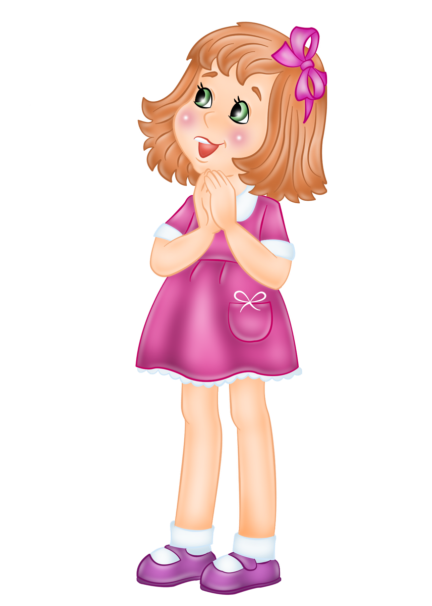 Пятилетний ребенок часто задает вопрос: «Почему?». Ему становятся интересны внутренние связи явлений и прежде всего причинно-следственные отношения. Разумеется, его пониманию пока доступны лишь наиболее наглядные и несложные примеры таких зависимостей. Отвечая на вопрос ребенка, не пускайтесь в пространные и чрезмерно научные объяснения. Постарайтесь сформулировать мысль как можно более лаконично. Иногда достаточно просто рассказать о связи одного явления с другим. Но объяснение всегда должно быть правильным с научной точки зрения и содержать достоверную информацию. Дети пробуют выстраивать и первые собственные умозаключения.Внимательно выслушивайте все рассуждения и не торопитесь вносить в них свои коррективы. В этом возрасте важна не правильность вывода, а само стремление малыша рассуждать и думать.Эмоциональные реакции в этом возрасте становятся более стабильными, уравновешенными. Ребенок не так быстро и резко утомляется, становится более психически вынослив (что связано и с возрастающей физической выносливостью). Сверстник становится интересен как партнер по играм. Ребенок страдает, если никто не хочет с ним играть. Формирование социального статуса каждого ребенка во многом определяется тем, какие оценки ему дадут воспитатели.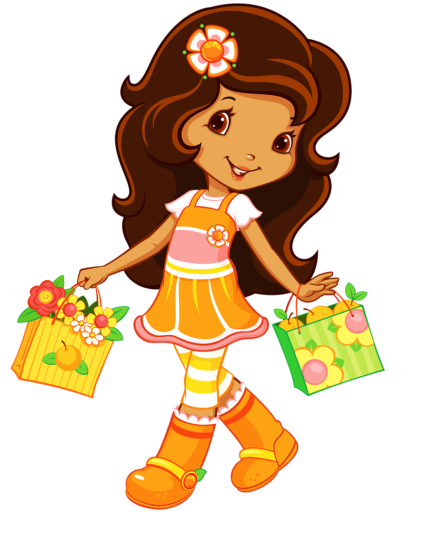 Например, дети не хотят играть с девочкой, которую постоянно ругают за то, что она медленно ест, хотя это обстоятельство не имеет отношения к ее Негативные оценки можно давать только поступкам ребенка, а не ему самому, и только «с глазу на глаз», а не при всех.Дети играют небольшими группами от двух до пяти человек. Иногда эти группы становятся постоянными по составу. Таким образом, появляются первые друзья - те, с кем у ребенка лучше всего налаживается взаимопонимание.Участие взрослого в играх детей полезно при выполнении следующих условий:дети сами приглашают взрослого в игру или добровольно соглашаются на его участие;сюжет и ход игры, а также роль, которую взрослый будет играть, определяют сами дети.Недопустимо диктовать детям, как и во что они должны играть, навязывать им свои сюжеты.Развивающий потенциал игры заключается именно в том, что это единственная самостоятельная, организуемая детьми деятельность. В своих ролевых играх дети любят строить дом. Давайте им возможность, используя мебель и ткани, создавать домики, укрытия, «пещерки».«Специфика обучения и воспитания детей в логопедической группе.»На сегодняшний день очень актуальным становиться проблема – нарушение речевого развития дошкольников (Общее недоразвитие речи (ОНР)), и необходима дополнительная логопедическая работа по данной проблеме. Логопедия – это наука о нарушениях речи, их коррекции посредством специального обучения и воспитания.Термин «логопедия» образован от греческих слов «логос» (речь, слово), «пейдео» (воспитываю, обучаю). Что в переводе обозначает «воспитание речи». Соответственно, специалист, занимающийся коррекцией речи (или «воспитанием речи»), называется логопедом.Чем же работа педагогов логопедических групп отличается от работы в массовых группах детского сада?В логопедических группах проводится специализированная работа с детьми по следующим направлениям:- формирование правильного звукопроизношения;- развитие артикуляционных движений, движений органов речи (губ, щек, языка);- совершенствование фонематических процессов, т.е. умения различать на слух звуки речи, слоги, слова в речи, схожие по звучанию, артикуляции;- совершенствование грамматического строя речи;- обогащение, активизация словарного запаса речи;- развитие мелкой моторики рук, т.е. движений пальчиков (учеными доказано, что развитие мелких движений пальчиков взаимосвязано с развитием речевых зон головного мозга); подготовка руки к письму;- развитие связной речи, подразумевающее  умение составлять рассказы, пересказывать тексты, рассказывать стихотворения, загадки, пословицы;- совершенствование просодической стороны речи, включающее выработку дикции, выразительности речи, правильного дыхания, работу над правильным ударением, темпом речи.Вся перечисленная работа проводится в логопедических группах в форме занятий со всеми детьми, на подгрупповых занятиях, в индивидуальной работе. Кроме того, воспитатели работают над развитием речи ежедневно, используя режимные моменты, прогулки, свободную деятельность детей и повседневное общение с ними.Какова же роль семьи, родителей в преодолении речевых нарушений у детей?Не надо думать, что речевые нарушения исчезнут сами собой со временем. Для их преодоления необходима систематическая, длительная коррекционная работа, в которой родителям отводится значительная роль, поскольку большее время ребенок проводит дома с близкими ему людьми. Родители должны формировать правильное отношение к речевому нарушению у ребенка:- не ругать ребенка за неправильную речь;- ненавязчиво исправлять неправильное произношение;- не заострять внимание на запинках и повторах слогов и слов;- осуществлять позитивный настрой ребенка на занятия с педагогами.Кроме того, родители сами должны научиться выполнять и показывать ребенку простые артикуляционные упражнения для подготовки речевого аппарата к правильному звукопроизношению. Особое внимание родители должны уделять выполнению домашних заданий. Советы, замечания и рекомендации логопед записывает в индивидуальном порядке.Отмечу, что существуют определенные правила работы в домашних тетрадях:- тетради забираются каждый день;- задания на развитие мелкой моторики рук (рисование, штриховка и пр.) выполняются карандашами;- весь речевой материал должен быть отработан, т.е. родители должны добиваться правильного и четкого выполнения ребенком задания, даже путем заучивания;- задания должны быть прочитаны ребенку;- все задания выполняются до конца.Необходимо учитывать важность речевого окружения ребенка. Родители должны следить за правильностью собственной речи. Речь должна быть четкой, ясной, грамотной, выразительной. Дома чаще читайте стихи, сказки, загадки, пойте песенки. На улице наблюдайте за птицами, деревьями, людьми, явлениями природы, обсуждайте с детьми увиденное. Избегайте частого просмотра телепрограмм, особенно взрослого содержания. Играйте вместе с ребенком, налаживайте речевой, эмоциональный контакт.Какие же плюсы в том, что Ваш ребенок посещает логопедическую группу? Это:- коррекция звукопроизношения;- формирование грамотной, выразительной речи;- обучение чтению и письму в подготовительной группе;- развитие мелкой моторики рук, подготовка руки к письму в школе;- усиленная подготовка к школе за счет дополнительных занятий по развитию речи, чтению и письму, графике;- индивидуальный подход к ребенку;- совершенствование психических процессов восприятия, внимания, памяти, воображения и мышления.Хочется отметить, что только в тесном сотрудничестве семьи  и педагогов, можно достичь хорошего, качественного и относительно быстрого результата в исправлении и развитии речи ребенка. Преемственность в работе семьи и детского сада осуществляется через индивидуальные консультации, наглядную информацию для родителей и на занятиях, которые родители могут посещать по договоренности с педагогами.Давайте,  поговорим о целях и задачах на предстоящий учебный год. На сегодняшний день мы работаем по программе дошкольного образования «От рождения до школы» под редакцией Вераксы Н. Е, Васильевой Т. С., Комаровой М. А.Формирование элементарных математических представлений.К концу учебного года дети должны обучиться навыкам счета в пределах 10. Уметь количество предметов обозначать соответствующей цифрой.Уметь сравнивать до 10 предметов по ширине и высоте, располагать их в возрастающей последовательности.Уметь делить квадрат на 4 равные части, называть части.Уметь ориентироваться на листе бумаги, определять стороны, углы и середину листа.Уметь различать и называть плоские и объемные геометрические фигуры (круг, квадрат, треугольник, прямоугольник, шар, куб, цилиндр).Уметь последовательно называть дни недели, определять, какой день недели сегодня, какой был вчера, какой будет завтра.Развитие речи.1.Развивающая речевая среда: содействие совершенствованию речевых коммуникаций ребёнка в детском саду со взрослыми, сверстниками и детьми младшего или старшего возраста.2.Формирование словаря: обогащение, эмоционально-оценочная лексика, развитие интереса к смыслу слова, использование различных частей речи.3.Звуковая культура речи: совершенствование фонематического слуха (учить использовать слова с заданным звуком, находить слова с этим звуком в предложении и тексте, определять место звука в слове).4.Грамматический строй речи: знакомить и учить образовывать однокоренные слова (существительные – от суффиксов, глаголы – от приставок, прилагательные в сравнительной и превосходной степени, составлять сложноподчинённые предложения.5.Связная речь: совершенствование диалогической и монологической форм речи (диалог, пересказ, рассказ соответственно плану, рассказ из личного опыта, сочинение сказок, небылиц и загадок).6.Подготовка к обучению грамоте: представление о предложении, составление предложений и членение на слова, деление слов на слоги, составление слов из слогов.Художественно-эстетическое развитие:Овладение техническими умениями изобразительного искусства.В рисовании: применение различных материалов и инструментов (пастель, мелки, акварель, фломастеры, пользование палитрой, создание новых цветовых тонов и оттенков; различные способы рисования кистью (всем ворсом, концом кисти, примакиванием и т. д.).В аппликации : использование различных материалов (бумаги, ткани, природных и бросовых материалов); освоение техники симметричного и ажурного вырезания, обрывной и объёмной аппликации, коллажа; вырезание кругов и овалов, коротких и длинных полосок и т. д.В лепке: применение различных материалов (пластилин, тесто, снег, песок); создание объёмных и рельефных изображений (рисование пластилином, отпечатки, рисунок стекой); лепка конструктивным и смешанным способом, сглаживание поверхности предмета, вылепливание мелких деталей; создание многофигурных композиций.Познавательное развитие:Сформированность представлений о живой и неживой природе, сезонных изменениях в ней и деятельности человека. О растениях, грибах, животных, как представителях живого в мире природы, их основных жизненных функциях и потребностях, среде обитания. О природных сообществах животных и растений, их взаимосвязи и особенностях приспособления к среде обитания и сезонным изменениям в не. Человеке как живом существе, его сходстве с другими живыми существами и отличиях, природоохранной деятельности человека. О ценности природы как среде жизни человека.Социально-коммуникативное развитие:Ребёнок проявляет интерес к правилам безопасного поведения, может привести примеры правильного поведения в отдельных опасных ситуациях; Под присмотром взрослого умеет пользоваться опасными бытовыми предметами (ножницы, иголки) и электроприборами (магнитофон, телевизор, пылесос); Осторожен при общении с незнакомыми животными; Соблюдает правила дорожного движения, правильно ведёт себя в транспорте; Правильно ведёт себя на воде, на солнце; Не вступает в контакт с незнакомыми людьми на улице; В случае возникновения неожиданных, опасных для жизни и здоровья ситуаций, умеет привлечь внимание взрослого.Ребёнок стремится познать разные виды трудовой деятельности взрослых и отразить свои представления в изобразительной и игровой деятельности, сюжетно-ролевых играх; Понимает значимость разных профессий, труда родителей, важность использования техники, различных машин и механизмов в труде; Бережёт труд взрослых, старается оказывать посильную помощь в их трудовой деятельности; Самостоятелен в самообслуживании; Добивается результата труда, с небольшой помощью взрослого успешно решает интеллектуально-творческие задачи при создании поделок, экспериментировании с материалами, конструировании; У ребёнка сформированы основы культуры труда (бережное отношение к инструментам, рациональное использование материалов, уборка рабочего места).Ребёнок положительно настроен по отношению к окружающим, охотно общается с близкими взрослыми и сверстниками, сдержан по отношению к незнакомым людям; Соблюдает общепринятые нормы и правила культуры поведения; Чуток по отношению к другим, распознаёт различные эмоциональные состояния, охотно откликается на просьбу помочь, научить чему-либо; Интересуется предметным и социальным миром, имеет представления о том, что хорошо и что плохо; Проявляет интерес к городу, стране, в которой живёт, знает её название, государственные символы некоторые достопримечательности и события городской жизни, гордится своей страной; Испытывает чувство гордости и удовлетворения от хорошо выполненной работы и одобрения старших.Физическое развитие:К концу года дети могут:- ходить и бегать легко, ритмично, сохраняя правильную осанку, направление и темп.- лазать по гимнастической стенке (высота 2,5 м) с изменением темпа.- прыгать на мягкое покрытие (высота 20 см, прыгать в обозначенное место с высоты 30 см, прыгать в длину с места (не менее 80 см, с разбега (не менее 100 см); в высоту с разбега (не менее 40 см); прыгать через короткую и длинную скакалку.- метать предметы правой и левой рукой на расстояние 5-9 метров, в вертикальную и горизонтальную цель с расстояния 3-4 метра, сочетать замах с броском, бросать мяч вверх, о землю и ловить его одной рукой, отбивать мяч на месте не менее 10 раз, в ходьбе (расстояние 6 м, владеть школой мяча.- выполнять упражнения на статическое и динамическое равновесие.- перестраиваться в колонну по трое, четверо; равняться и размыкаться в колонне, шеренге; выполнять повороты направо, налево, кругом.- знать исходные положения, последовательность выполнения общеразвивающих упражнений, понимать их оздоровительное значение.- скользить по ледяным дорожкам, выполняя задание.- ходить на лыжах скользящим шагом;- кататься на самокате.- участвовать в упражнениях с элементами спортивных игр.- продолжать развивать творчество в двигательной деятельности, формировать умение варьировать упражнения и игры, придумывать и выполнять имитационные и не имитационные упражнения, демонстрируя красоту, грациозность, выразительность, пластичность движений.Итак, из выше сказанного первое правило, учитывая возрастные особенности детей 6-ого года жизни, необходимо осуществлять следующие задачи:• Развивать движения детей, добиваться большей их координации, точности, быстроты;• Воспитывать самостоятельность и быстроту движений при самообслуживании;• Расширять представления детей об общественной жизни, природе, труде взрослых, воспитывать правильное отношение к ним;• Воспитывать умение удерживать цель, следовать указаниям взрослого, сосредоточенность и целеустремлённость;• Формировать у детей отдельные понятия, развивать логическое мышление;• Развивать связную речь детей;• Совершенствовать художественные умения в рисовании, пении, танце, чтении стихов, пересказывании сказок, рассказов, обогащать эстетические восприятия и переживания;• Воспитывать у детей навыки коллективного труда• Развивать произвольное управление детей своим поведением.Вам как его родителям важно: С уважением относиться к его фантазиям и версиям, не заземляя его маги-ческого мышления. Различать «вранье», защитное фантазирование и просто игру воображения.  Поддерживать в ребенке стремление к позитивному самовыражению  Быть внимательными к желаниям ребенка, но и уметь ставить границу там, где его желания вредны для него самого или нарушают границы окружающих его людей. Важно помнить, что не стоит ставить ту границу, которую вы не в состоянии отстоять и выдержать. - Обеспечивать ребенку возможность общения со сверстниками. Обеспечивать общение с близкими, организовывая отдых всей семьей, вместе с ребенком обсуждая совместные планы.  Постепенно снижать контроль и опеку, позволяя ребенку ставить перед собой самые разнообразные задачи и решать их.  Помнить, что в этом возрасте (да и всегда) ваш ребенок охотнее будет откликаться на просьбу о помощи, чем на долженствование и обязанностьСтремитесь понять и узнать, относитесь к нему с уважением, придерживайтесь наиболее прогрессивных методов воспитания и постоянной линии поведения. Успехов вам и больше веры в себя и в возможности своего ребёнка.